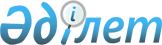 Қазығұрт ауданы әкімдігінің 2019 жылғы 26 сәуірдегі № 118 "Барлық кандидаттар үшін үгіттік баспа материалдарын орналастыру үшін орындарды белгілеу туралы" қаулысына өзгерістер енгізу туралыТүркістан облысы Қазығұрт ауданы әкiмдiгiнiң 2023 жылғы 19 желтоқсандағы № 363 қаулысы. Түркістан облысының Әдiлет департаментiнде 2023 жылғы 20 желтоқсанда № 6422-13 болып тiркелдi
      Қазығұрт ауданының әкімдігі ҚАУЛЫ ЕТЕДІ:
      1. Қазығұрт ауданы әкімдігінің "Барлық кандидаттар үшін үгіттік баспа материалдарын орналастыру үшін орындарды белгілеу туралы" 2019 жылғы 26 сәуірдегі № 118 қаулысына (Нормативтік құқықтық актілерді мемлекеттік тіркеу тізілімінде № 5008 болып тіркелген) мынадай өзгерістер енгізілсін: 
      көрсетілген қаулының кіріспесі мынадай редакцияда жазылсын:
      "Қазақстан Республикасындағы сайлау туралы" Қазақстан Республикасының Конституциялық Заңының 28-бабының 6-тармағына сәйкес, Қазығұрт ауданының әкімдігі ҚАУЛЫ ЕТЕДІ:";
      көрсетілген қаулының 2-қосымшасы осы қаулының қосымшасына сәйкес жаңа редакцияда жазылсын. 
      2. Осы қаулының орындалуын бақылау "Қазығұрт ауданы әкімі аппараты" мемлекеттік мекемесінің басшысына жүктелсін.
      3. Осы қаулы оның алғашқы ресми жарияланған күнінен кейін күнтізбелік он күн өткен соң қолданысқа енгізіледі. Барлық кандидаттар үшін үгіттік баспа материалдарын орналастыру үшін орындар
					© 2012. Қазақстан Республикасы Әділет министрлігінің «Қазақстан Республикасының Заңнама және құқықтық ақпарат институты» ШЖҚ РМК
				
      Қазығұрт ауданының әкімі 

А. Исмаилов
Қазығұрт ауданы әкімдігінің
2023 жылғы 19 желтоқсандағы
№ 363 қаулысына қосымшаӘкімдіктің 2019 жылғы 26 сәуірдегі
№ 118 қаулысына 2 қосымша
қ/с
 Ауыл округтерінің атауы
Елді мекен атауы
Барлық кандидаттар үшін үгіттік баспа материалдарын орналастыру үшін орындар
1
Алтынтөбе
Алтынтөбе 
Қазығұрт аудандық мәдениет, тілдерді дамыту, дене шынықтыру және спорт бөлімінің "Қазығұрт аудандық мәдениет сарайы" мемлекеттік коммуналдық қазыналық кәсіпорнының
Алтынтөбе ауылдық клубы
1
Алтынтөбе
Қосағаш
Түркістан облысының білім басқармасының Қазығұрт ауданының білім бөлімінің "Қосағаш" жалпы білім беретін мектеп" коммуналдық мемлекеттік мекемесі
1
Алтынтөбе
Қаржан
Түркістан облысының білім басқармасының Қазығұрт ауданының білім бөлімінің "Қаржан" жалпы білім беретін мектеп" коммуналдық мемлекеттік мекемесі
2
Жаңабазар
Жаңаталап
Түркістан облысының білім басқармасының Қазығұрт ауданының білім бөлімінің "Әбдікәрім Бектаев атындағы жалпы білім беретін мектеп" коммуналдық мемлекеттік мекемесі
2
Жаңабазар
Жеңіс
Түркістан облысының білім басқармасының Қазығұрт ауданының білім бөлімінің "Жеңіс" негізгі орта мектеп" коммуналдық мемлекеттік мекемесі
2
Жаңабазар
Тілектес
Қазығұрт аудандық мәдениет, тілдерді дамыту, дене шынықтыру және спорт бөлімінің "Қазығұрт аудандық мәдениет сарайы" мемлекеттік коммуналдық қазыналық кәсіпорнының Тiлектес ауылдық клубы
3
Жігерген
Тесіктөбе
Түркістан облысының білім басқармасының Қазығұрт ауданының білім бөлімінің "Ж.Есіркепов атындағы жалпы білім беретін мектеп" коммуналдық мемлекеттік мекемесі
3
Жігерген
Өгем
Түркістан облысының білім басқармасының Қазығұрт ауданының білім бөлімінің "Өгем" бастауыш мектеп" коммуналдық мемлекеттік мекемесі
3
Жігерген
Қызылбұлақ
Түркістан облысының денсаулық сақтау басқармасының "Қазығұрт аудандық орталық ауруханасы" шаруашылық жүргізу құқығындағы мемлекеттік коммуналдық кәсіпорынның Абай дәрігерлік амбулаториясының Қызылбұлақ медициналық пунктi
4
Қазығұрт
Қазығұрт
Түркістан облысының білім басқармасының "№ 11 колледж" мемлекеттiк коммуналдық қазыналық кәсіпорын 
4
Қазығұрт
Қазығұрт
Қазығұрт аудандық мәдениет, тілдерді дамыту, дене шынықтыру және спорт бөлімінің "Қазығұрт аудандық мәдениет сарайы" мемлекеттік коммуналдық қазыналық
кәсiпорын
4
Қазығұрт
Қазығұрт
Түркістан облысының денсаулық сақтау басқармасының "Қазығұрт аудандық орталық ауруханасы" шаруашылық жүргізу құқығындағы мемлекеттік коммуналдық кәсіпорынның ғимараты
5
Қақпақ
Қақпақ
Қақпақ елдi мекенiнiң орталық алаңы 
5
Қақпақ
Заңғар
Түркістан облысының денсаулық сақтау басқармасының "Қазығұрт аудандық орталық ауруханасы" шаруашылық жүргізу құқығындағы мемлекеттік коммуналдық кәсіпорынға қарасты "Қызылтаң" дәрігерлік амбулаториясының "Көктөбе" медициналық пункті
5
Қақпақ
Сырлысай
Түркістан облысының денсаулық сақтау басқармасының "Қазығұрт аудандық орталық ауруханасы" шаруашылық жүргізу құқығындағы мемлекеттік коммуналдық кәсіпорынға қарасты "Қызылтаң" дәрігерлік амбулаториясының "Тассай" медициналық пункті
6
Қарабау
Сынтас
Түркістан облысының білім басқармасының Қазығұрт ауданының білім бөлімінің "Жамбыл атындағы жалпы білім беретін мектеп" коммуналдық мемлекеттік мекемесі
6
Қарабау
Жұмысшы
Түркістан облысының білім басқармасының Қазығұрт ауданының білім бөлімінің "А.Оразбаева атындағы жалпы білім беретін мектеп" мемлекеттік мекемесі
6
Қарабау
Қарабау
Түркістан облысының білім басқармасының Қазығұрт ауданының білім бөлімінің "А.С.Макаренко атындағы жалпы білім беретін мектеп" коммуналдық мемлекеттік мекемесі
6
Қарабау
Үшбұлақ
Түркістан облысының білім басқармасының Қазығұрт ауданының білім бөлімінің "Қ.Өміралиев атындағы жалпы білім беретін мектеп" коммуналдық мемлекеттік мекемесі
7
Қызылқия
Айнатас
Түркістан облысының білім басқармасының Қазығұрт ауданының білім бөлімінің "Бауыржан Момышұлы атындағы жалпы білім беретін мектеп" коммуналдық мемлекеттік мекемесі
7
Қызылқия
Қызылқия
Қазығұрт аудандық мәдениет, тілдерді дамыту, дене шынықтыру және спорт бөлімінің "Қазығұрт аудандық мәдениет сарайы" мемлекеттік коммуналдық қазыналық кәсіпорнының Қызылқия ауылдық мәдениет үйi
7
Қызылқия
Қызылсеңгір
Түркістан облысының білім басқармасының Қазығұрт ауданының білім бөлімінің "Қызылсенгір" жалпы білім беретін мектеп" коммуналдық мемлекеттік мекемесі
7
Қызылқия
Ынталы
Түркістан облысының білім басқармасының Қазығұрт ауданының білім бөлімінің "Ынталы" жалпы білім беретін мектеп" коммуналдық мемлекеттік мекемесі
8
Қ.Әбдәлиев
Рабат
Қазығұрт аудандық мәдениет, тілдерді дамыту, дене шынықтыру және спорт бөлімінің "Қазығұрт аудандық мәдениет сарайы" мемлекеттік коммуналдық қазыналық кәсіпорнының Рабат ауылдық мәдениет үйi
8
Қ.Әбдәлиев
Қ.Мәмбетұлы
Түркістан облысының білім басқармасының Қазығұрт ауданының білім бөлімінің "Қазығұрт" жалпы білім беретін мектеп" коммуналдық мемлекеттік мекемесі
8
Қ.Әбдәлиев
Рабат
Түркістан облысының денсаулық сақтау басқармасының "Қазығұрт аудандық орталық ауруханасы" шаруашылық жүргізу құқығындағы мемлекеттік коммуналдық кәсіпорынға қарасты Рабат дәрiгерлiк амбулаториясы
8
Қ.Әбдәлиев
Атбұлақ
Түркістан облысының білім басқармасының "Ж.Қаппаров атындағы № 5 мамандандырылған физика-математикалық мектеп-интернаты"
коммуналдық мемлекеттiк мекемесi
8
Қ.Әбдәлиев
Еңбекші
Түркістан облысының білім басқармасының Қазығұрт ауданының білім бөлімінің "Еңбекші" жалпы білім беретін мектеп" коммуналдық мемлекеттік мекемесі
8
Қ.Әбдәлиев
Қызылдала
Түркістан облысының білім басқармасының Қазығұрт ауданының білім бөлімінің "Қызылдала" жалпы білім беретін мектеп" коммуналдық мемлекеттік мекемесі
9
С.Рақымов
Көкібел
Қазығұрт аудандық мәдениет, тілдерді дамыту, дене шынықтыру және спорт бөлімінің "Қазығұрт аудандық мәдениет сарайы" мемлекеттік коммуналдық қазыналық кәсіпорнының Қөкібел ауылдық мәдениет үйi 
9
С.Рақымов
Көкібел
Түркістан облысының білім басқармасының Қазығұрт ауданының білім бөлімінің "Көкібел жалпы білім беретін мектеп" коммуналдық мемлекеттiк мекемесi
10
Тұрбат
Тұрбат
Тұрбат елдi мекенiнiң орталық алаңы
10
Тұрбат
Еңбек
Түркістан облысының білім басқармасының Қазығұрт ауданының білім бөлімінің "Еңбек" жалпы білім беретін мектеп" коммуналдық мемлекеттік мекемесі
10
Тұрбат
Өндіріс
Түркістан облысының білім басқармасының Қазығұрт ауданының білім бөлімінің "Жаңатірлік" жалпы білім беретін мектеп" коммуналдық мемлекеттік мекемесі
11
Шанақ
Шанақ
Түркістан облысының білім басқармасының Қазығұрт ауданының білім бөлімінің "Абай атындағы жалпы білім беретін мектеп" коммуналдық мемлекеттік мекемесі
11
Шанақ
Ақжар
Қазығұрт аудандық мәдениет, тілдерді дамыту, дене шынықтыру және спорт бөлімінің "Қазығұрт аудандық мәдениет сарайы" мемлекеттік коммуналдық қазыналық кәсіпорнының Ақжар ауылдық клубы
11
Шанақ
Ескі Шанақ
Түркістан облысының білім басқармасының Қазығұрт ауданының білім бөлімінің "Т.Тоқтаров атындағы жалпы білім беретін мектеп" коммуналдық мемлекеттік мекемесi
12
Cарапхана
Жіңішке
Түркістан облысының білім басқармасының Қазығұрт ауданының білім бөлімінің "Д.А.Қонаев атындағы жалпы білім беретін мектеп" коммуналдық мемлекеттік мекемесі
12
Cарапхана
М.Өтемісұлы
Түркістан облысының білім басқармасының Қазығұрт ауданының білім бөлімінің "М.Өтемісұлы атындағы жалпы білім беретін мектеп" коммуналдық мемлекеттік мекемесі
12
Cарапхана
Майлыошақ
Түркістан облысының білім басқармасының Қазығұрт ауданының білім бөлімінің "А.Байтұрсынов атындағы жалпы білім беретін мектеп" коммуналдық мемлекеттік мекемесі
12
Cарапхана
Талдыбұлақ
Түркістан облысының білім басқармасының Қазығұрт ауданының білім бөлімінің "Талдыбұлақ" негізгі орта мектеп" коммуналдық мемлекеттік мекемесі
12
Cарапхана
Бақабұлақ
Түркістан облысының білім басқармасының Қазығұрт ауданының білім бөлімінің "Бақабұлақ" бастауыш мектеп" коммуналдық мемлекеттік мекемесі
13
Шарбұлақ
Шарбұлақ
Түркістан облысының денсаулық сақтау басқармасының "Қазығұрт аудандық орталық ауруханасы" шаруашылық жүргізу құқығындағы мемлекеттік коммуналдық кәсіпорынға қарасты Шарбұлақ дәрiгерлiк амбулаториясы
13
Шарбұлақ
Ақбастау
Түркістан облысының денсаулық сақтау басқармасының "Қазығұрт аудандық орталық ауруханасы" шаруашылық жүргізу құқығындағы мемлекеттік коммуналдық кәсіпорынға қарасты Шарбұлақ дәрiгерлiк амбулаториясының Ақбастау фельдшерлiк акушерлiк пунктi